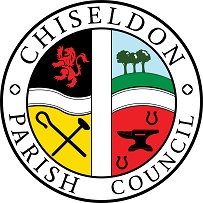  MINUTES of the PARISH COUNCIL STRATEGY MEETING held on Tuesday Thursday 4th March 2021 at 7.30pmvia MS Teams.Present: Cllrs Matt Harris (Council Chairman), Denise Rogers (Council Vice Chairman) Chris Rawlings (EGPA committee Chairman), Ian Kearsey (Planning Chairman) and Mrs Clair Wilkinson (Clerk)    The purpose of a Strategy meeting is to refer actions to other Committees or Full Council.                              Absence without apologies: NonePublic recess: No public20/01.  Declarations of interests.None20/02  Review minutes from 7th Jan 2020No changes. The minutes were approved as accurate by Cllr Rawlings, seconded by Cllr Kearsey and all Cllrs were in favour.20/03 Action Points20/04 Approval of Committee Terms of ReferenceThe TOR was approved as appropriate for adoption by Cllr Rogers, seconded by Cllr Kearsey and all Cllrs were in favour.20/05 CURRENT STATE PROJECTSCreation of Rec Hall/Ground Committee for the improvement of the site and the removal and re-building of the hall.New Committee to decide whether to take down the building now or not.If its taken down – consideration to the Tennis Club and also the Pavilion changing roomsWhat needs to be built?What facilities are needed?Is a new location on the field needed?Transport and logisticsProvide the FB poll votes to the committee for considerationWhat can the space offer that the Calley Hall and Church hall doesn’t? What would be different to what Wroughton offer?Funding and GrantsUse by Swindon Town Ladies Football ClubNeed to come back to full council with next stepsThis course of action was proposed by Cllr Rogers. Seconded by Cllr Kearsey and all Cllrs are in favour.Mental Health of Children and Young peopleExplore the knock on effects of Covid19Can Phoenix Enterprises help older children with a first work placementRequest the EGPA committee look into how to help. Explore use of unallocated funds to achieve this.   Use the Scouts, Brownies, Football, etcCan CPC provide a youth club? Need to look at SafeguardingShould we get an existing organisation in?Provide vouchers for an activity?Ask the Headmaster of the Primary School to assist? For children on free school meals?South Swindon PC have a youth officer – can we “buy” in their expertise?To be added to EGPA agenda. Cllr Rogers will  send Cllr Rawlings and updated list of local projects.This course of action was proposed by Cllr Rogers. Seconded by Cllr Kearsey and all Cllrs are in favour.Windmill Piece and Draycot Foliat Layby plansTo ask Ward Cllr Jefferies if she can follow up with SBC on this.To ask Ward Cllr Jefferies if getting Ward Cllr Sumner involved would be useful.20/06 SHORT – MEDIUM TERM PLANSNew Road Build Out This will continue to be progressed within the Planning CommitteeNeighbourhood Plan (NHP)Will start in the Planning Committee but may need a sub committee that reports to Planning.Need further quotes for Consultancy help to be able to present options to the Planning Committee.Will need to use the £10,000 budget allocated for this in 2021/22Need to view other NHP’s Talk to SBC on how to start thisMust start on this in 2021/22 Financial year20/07 LONG TERM PLANSThe committee felt that there were enough opportunities for the PC within item 20/05 and 20/06 without additional long term plans at this time.20/08 Items for next agendaNoneThe next meeting was confirmed for 3rd June 2021Meeting closed 20.42All Actions to be completed by the next Strategy meeting unless otherwise specified. Clerk19/02Follow up with Mr Walton & Mr Clarke about grants sub-committee. CLOSE AS ADMIN OFFICER RESPONSIBLE FOR GRANTS19/02Contact SBC to ask if Draycot speed change can be 30mph not 40mph.  DONE.  COULD NOT BE 30MPH BUT CHANGES HAVE BEEN APPROVED BY SBC19/03Create a standard planning template with a list of considerations for CPC to send to SBC and developers for all large applications whether approved or rejected. DONE AND WITH ALL PLANNING CLLRS19/03Next SID location at New Road and Draycot Foliat STILL UNDER DISCUSSION ON PLANNING COMMITTEE19/03Clerk to talk to SBC to get parking improvements for Windmill Piece started. STILL WORK IN PROGRESS ON THE PLANNING COMMITTEE19/03Arrange for employment of Clerks assistant for 1st April 2020 DONE19/03Send Cllrs the current website visitor stats DONE19/03Future finance agenda – consider funding remainder of the Defib for the Rec field – waiting to hear how Tennis Club got on with grant requests. ACTION COMPLETED – DEFIB IN PLACE19/03Improving Rec hall usage. Add to EPGA agendas. NEW COMMITTEE CREATED THAT WILL COVER THIS. NO CONCLUSIONS AT EGPA MEETINGS19/04Youth provision. Talk to resident who suggested the idea of holding one at the Rec hall.  TOO MANY PROCEDURES IN PLACE FOR RESIDENT TO VOLUNTEERCllr McDonald19/03Assist with guidance on how we create an emailed newsletter – for our website team to use. MOVED TO CLERK AND ADMIN OFFICER TO DEAL WITHCllr Sunners19/03Start to create a speed management policy for the Parish. Cllrs to provide information to be added. REMOVE AS NO PROGRESS19/03Next SID location at New Road and Draycot Foliat WITH PLANNING COMMITTEE19/03Clerk to talk to SBC to get parking improvements for Windmill Piece started. WITH PLANNING COMMITTEEClerk and Admin Officer19/03Assist with guidance on how we create an emailed newsletter – for our website team to use.Clerk20/05Include on next Full Council agenda the creation of a Rec Hall committeeClerk20/05Add to EGPA agenda the mental health of children and young people and how the  PC can helpCllr Rogers20/05Cllr Rogers to send her investigations into youth provisions to Cllr RawlingsClerk20/05Ask Ward Cllr Jefferies to follow up layby parking & if we can include Ward Cllr Sumner in this conversation?Clerk20/06Add item agenda to Planning Committee for NHPClerk20/06Get further NHP Consultant quotes